ELEMENTS DE SYNTHESE :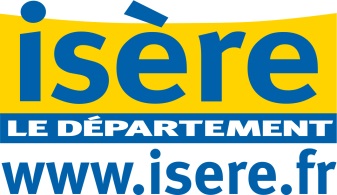 Appel à projets Biodiversité 2021Actions d’éducation, 
de sensibilisation ou de formation 
(axe 3) Logo du partenaireLocalisation géographique de l’opération : 
                                                    territoire, départementPrincipal public cible :                                cf. règlementDurée : date « début » et date « fin »Nombre de jours : Effectifs consacrés : nombre d’ETP 
(y compris le chef de projet)Chef de projet : nom, prénom, titrePartenaire(s) : nom(s)Montant total de l’opération :                         …… € TTCSubvention Conseil Départemental sollicitée (€) :Apport financier de la structure (€) :1 – Axe d’intervention (cases à cocher)□ Communication Grand public / Collectivités□ Education à l’environnement□ Sensibilisation et formation d’acteurs socio-économiques□ Conseil, accompagnement de projet2 - Identification des publics cibles (cases à cocher)□ collèges□ insertion□ handicap □ grand public □ élus et agents des collectivités□ autres (à préciser) : 3 - Description de l’action4 – Modalités de mise en œuvre de l’actionIndiquez ici : Objectifs - Méthodologie - Partenaires - Secteur géographique - Durée, phasage…5 – LivrablesExemples :Outil éducatif, guidesSupport de communicationJournées d’animation, de formation, de conseil, d’expertise6 – Indicateurs de réalisation – Indicateurs de résultatExemples :xxx réunions de sensibilisation (1/2 journée de sortie terrain)Édition de xxx plaquettes de communication A4 format ouvert1 programme « Éducation Environnement » élaboré…xxx personnes à handicap sensibiliséesxxx acteurs socio-professionnels formés7 – Budget prévisionnel 7 – Budget prévisionnel 7 – Budget prévisionnel 7 – Budget prévisionnel 7 – Budget prévisionnel RecettesRecettesDépensesDépensesDépensesFinancementsMontants (€)FonctionnementInvestissementMontants (€ TTC)Département de l’IsèreEuropeAgence de l’eauRégion AURACollectivitésAutres …Autofinancement… €… €… €… €… €… €… €SalairesConsommables…MatérielsLogiciels…… €… €… €… €… €… €TOTAL… €TOTALTOTAL… €